EF Søbyen 10-14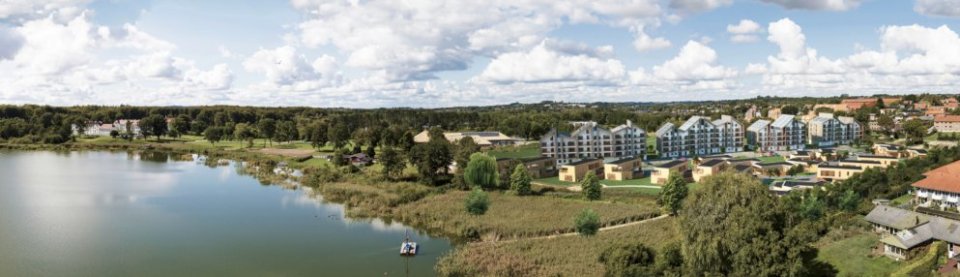 Indkaldelse til GeneralforsamlingBestyrelsen indkalder hermed til ordinær Generalforsamling torsdag 30/3 kl. 19.00 - Restaurant Vestermølle, Oddervej 80 i mødelokalet ovenpå restauranten.DAGSORDEN:
 Valg af dirigent og referentBestyrelsens beretning for det forløbne årFremlæggelse af årsregnskab med revisors påtegning til godkendelseForelæggelse af vedligeholdelsesplan for ejendommen til godkendelseIndkomne forslagForelæggelse af husorden til godkendelseForelæggelse af budget til godkendelseValg af medlemmer til bestyrelsen.*Ole Bøje (modtager genvalg)Betina Bollerup (modtager genvalg)Peder Jørgen Christensen (modtager ikke genvalg)Valg af suppleanter til bestyrelsenVedtagelse og fastsættelse af bestyrelsens ansvarsforsikring og evt. andre forsikringerValg af revisorEventueltBudget 2017 ligger på hjemmesiden (søbyenskanderborg.dk) under ”Dokumenter”. Samme er gældende for regnskabet for 2016, dette mangler dog godkendelse fra revisor.*Lars Møller og Jan Eriksen blev i 2016 valgt ind i 2 år.